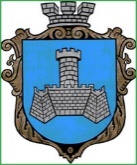 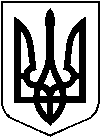 УКРАЇНАм. Хмільник  Вінницької областіР О З П О Р Я Д Ж Е Н Н ЯМІСЬКОГО   ГОЛОВИвід “11”  квітня 2022 р.                                                                                      №149-рПро затвердження графіків чергуваньчленів групи зустрічі, приймання та тимчасового розміщення евакуйованого населення міського приймального пункту евакуаціїКеруючись ст.ст. 42, 59 Закону України «Про місцеве самоврядування в Україні», враховуючи Закон України «Про організацію трудових відносин в умовах воєнного стану», на виконання рішення виконавчого комітету Хмільницької міської ради від 15.07.2021 р. №374 «Про створення органів евакуації»:Затвердити графіки чергувань членів групи зустрічі, приймання та тимчасового розміщення евакуйованого  населення міського приймального пункту евакуації у приміщенні Центру надання адміністративних послуг у     м. Хмільнику згідно з Додатками (1, 2).Начальнику відділу цивільного захисту, оборонної роботи та взаємодії з правоохоронними органами міської ради Коломійчуку В.П. ознайомити під підпис членів групи зустрічі, приймання та  тимчасового розміщення евакуйованого  населення міського приймального пункту евакуації з  обов’язками членів зазначеної вище групи.Начальнику приймального пункту евакуації Поліщученко Р.М. ознайомити членів групи зустрічі, приймання та  тимчасового розміщення евакуйованого  населення міського приймального пункту евакуації з графіками чергувань.Контроль за виконанням цього розпорядження покласти на  голову міської комісії з питань евакуації, заступника міського голови з питань діяльності виконавчих органів Сташка А.В.      Міський голова                                                    Микола ЮРЧИШИНС.МАТАША.СТАШКОН.БУЛИКОВАВ.КОЛОМІЙЧУКР.ПОЛІЩУЧЕНКОВ.ЗАБАРСЬКИЙО.СИДОРИШИНА